2022 Donor Contribution Form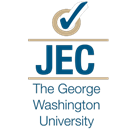 Submit along with Financial Expenditure Report Form.Attach additional sheets as necessary. Name of Candidate: Candidate Email:Candidate Phone Number: Donors ListI certify that this donor contribution list is true, complete, and in compliance with all campaign rules regarding financial expenditures. Candidate Signature:				Date: Date of ContributionName of DonorRelationship to CandidateAmount DonatedTOTAL DONATIONS (on this page):